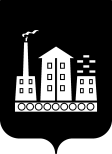 АДМИНИСТРАЦИЯ ГОРОДСКОГО ОКРУГА СПАССК-ДАЛЬНИЙ ПОСТАНОВЛЕНИЕ                          2022г.          г.Спасск-Дальний, Приморского края                  №         Об утверждении формы проверочных листов (списка контрольных вопросов), применяемых при проведении плановых проверок по соблюдению правил благоустройства и санитарного содержания территории городского округа Спасск-Дальний в отношении юридических лиц и индивидуальных предпринимателей при осуществлении муниципального контроля в сфере благоустройства            Руководствуясь Федеральным законом от 06 октября 2003 года № 131-ФЗ «Об общих принципах организации местного самоуправления в Российской Федерации», Федеральным законом от 31 июля 2020 года № 248-ФЗ «О государственном контроле (надзоре) и муниципальном контроле в Российской Федерации», Федеральным законом от 26 декабря 2008 года № 294-ФЗ «О защите прав юридических лиц и индивидуальных предпринимателей при осуществлении государственного контроля (надзора) и муниципального контроля», Постановлением Правительства РФ от 27 октября 2021 года  № 1844 «Об утверждении требований к разработке, содержанию, общественному обсуждению проектов форм проверочных листов, утверждению, применению, актуализации форм проверочных листов, а также случаев обязательного применения проверочных листов», Решением Думы городского округа Спасск-Дальний от 24 декабря 2021 года № 27-НПА «Об утверждении правил благоустройства и санитарного содержания территории городского округа Спасск-Дальний», Администрация городского округа Спасск-ДальнийПОСТАНОВЛЯЕТ:1. Утвердить форму проверочного листа (список контрольных вопросов), применяемого при проведении плановых проверок соблюдения правил благоустройства и санитарного содержания территории городского округа Спасск-Дальний в отношении юридических лиц и индивидуальных предпринимателей при осуществлении муниципального контроля в сфере благоустройства (прилагается).2.  Настоящее постановление вступает в силу с 1 марта 2022 года.3. Административному управлению Администрации городского округа Спасск-Дальний (Моняк) настоящее постановление опубликовать в периодическом печатном издании и разместить на официальном сайте правовой информации городского округа Спасск-Дальний.4.  Контроль за исполнением настоящего постановления возложить на Патрушева К.О. Глава городского округа Спасск-Дальний                                                А.К. Бессонов                                                  Утвержден                                                                          постановлением                                                                                                 Администрации городского                                                                        округа Спасск-Дальний                                                                      №         от _______ 2022 г.QR- кодПроверочный лист (список контрольных вопросов), применяемый при осуществлении муниципального контроля в сфере благоустройстваДата заполненияпроверочного листа                                                                                                                 __________20____г.__________________________________________________________________(наименование вида муниципального контроля)_____________________________________________________________________________(наименование органа муниципального контроля)_____________________________________________________________________________(реквизиты правового акта об утверждении формы проверочного листа)_____________________________________________________________________________(учетный номер проверки и дата присвоения учетного номера проверки в едином реестре проверок)_____________________________________________________________________________(вид контрольного мероприятия)_____________________________________________________________________________(объект муниципального контроля)____________________________________________________________________________________________________________________________________________________________________________________________________________________________________________________________________________________________________________________фамилия, имя и отчество (при наличии) гражданина или индивидуального предпринимателя, его идентификационный номер налогоплательщика и (или) основной государственный регистрационный номер индивидуального предпринимателя, адрес регистрации гражданина или индивидуального предпринимателя, наименование юридического лица, его идентификационный номер налогоплательщика и (или) основной государственный регистрационный номер, адрес юридического лица (его филиалов, представительств, обособленных структурных подразделений), являющихся контролируемыми лицами_______________________________________________________________________________________________________________________________________________________________________________________________________________________________________(место (места) проведения контрольного мероприятия с заполнением проверочного листа)_____________________________________________________________________________(реквизиты решения контрольного органа о проведении контрольного мероприятия, подписанного уполномоченным должностным лицом контрольного органа)_____________________________________________________________________________ (учетный номер контрольного мероприятия)_____________________________________________________________________________(должность, фамилия и инициалы должностного лица, проводящего плановую проверку и заполняющего проверочный лист)Перечень  вопросов,  отражающих содержание обязательных требований, ответ  на  которые однозначно свидетельствует о соблюдении или несоблюдении юридическим лицом и  индивидуальным предпринимателем обязательных требований, составляющих предмет проверки:N п/пВопросы, отражающие содержание обязательных требованийРеквизиты нормативных правовых актов, с указанием их структурных единиц, которыми установлены обязательные требованияВарианты ответовВарианты ответовВарианты ответовПримечаниеданетнеприменимо(заполняется в случае заполнения графы "неприменим")1.1.1. Обеспечено ли надлежащее содержание территории общего пользования п.2, пп. 2.1 Решения Думы городского округа Спасск-Дальний от 24 декабря 2021г.  № 27-НПА «Об утверждении правил благоустройства и санитарного содержания территории городского округа Спасск-Дальний»2.Обеспечено ли содержание и исправное состояние фасадов зданий (строений, сооружений) и их конструктивных элементов и ограждающих конструкций, в том числе, своевременное производство работ по ремонту и покраске фасадов зданий (строений, сооружений) надлежащая эксплуатация фасадов зданий (строений, сооружений), проведение текущего ремонтап.4 Решения Думы городского округа Спасск-Дальний от 24 декабря 2021г.  № 27-НПА «Об утверждении правил благоустройства и санитарного содержания территории городского округа Спасск-Дальний»3.Обеспечено ли содержание объектов наружного освещения или объектов, оборудованных средствами наружного освещенияп.6 Решения Думы городского округа Спасск-Дальний от 24 декабря 2021г.  № 27-НПА «Об утверждении правил благоустройства и санитарного содержания территории городского округа Спасск-Дальний»4.Обеспечено ли содержание зеленых насаждений, произрастающих на земельных участках расположенных на территориях общего пользования в соответствии с нормами муниципальных правовых актов в сфере благоустройства территории городского округа Спасск-Дальнийп. 7 Решения Думы городского округа Спасск-Дальний от 24 декабря 2021г.  № 27-НПА «Об утверждении правил благоустройства и санитарного содержания территории городского округа Спасск-Дальний»5.Имеется ли согласование размещения информационных конструкций (в случаи наличия)п.8, пп.8.8. Решения Думы городского округа Спасск-Дальний от 24 декабря 2021г.  № 27-НПА «Об утверждении правил благоустройства и санитарного содержания территории городского округа Спасск-Дальний6.Принимаются ли меры по проведению своевременной очистки придомовых территорий от снега и наледи, по обработке противогололедными материалами ступеней и площадок крылец входных групп зданий, МКД (строений, сооружений)п.12 ,пп. 12.4 . Решения Думы городского округа Спасск-Дальний от 24 декабря 2021г.  № 27-НПА «Об утверждении правил благоустройства и санитарного содержания территории городского округа Спасск-Дальний7.Соответствуют ли размещение и содержание детских и спортивных площадок требованиям муниципальных правовых актов в сфере благоустройства территории городского округа Спасск-Дальнийп.9.  Решения городского округа Думы Спасск-Дальний от 24 декабря 2021г.  № 27-НПА «Об утверждении правил благоустройства и санитарного содержания территории городского округа Спасск-Дальний»